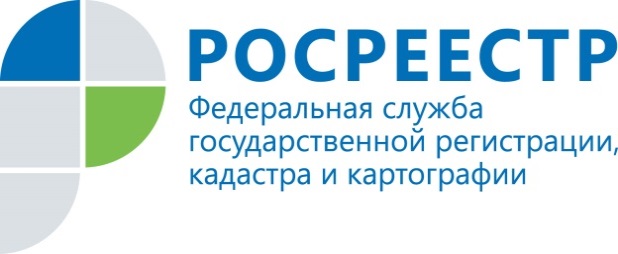 АнонсРосреестр Татарстана  о том, как защитить свою недвижимость, на Татарстан радиосы4 марта в 6.45 на Татарстан радиосы выйдет интервью на татарском языке с участием Росреестра Татарстана.В рамках программы  «Яңа көн»  начальник отдела государственной регистрации недвижимости в электронном виде Управления Росреестра по Республике Татарстан  Ильсия Казакова осветит вопросы безопасности сделок с недвижимостью. Профессиональные рекомендации государственного регистратора будут полезны как покупающим, так и продающим недвижимость.    Татарстан радиосы вещает на волне 99.2 FM.Контакты для СМИПресс-служба Росреестра Татарстана+8 843 255 25 10